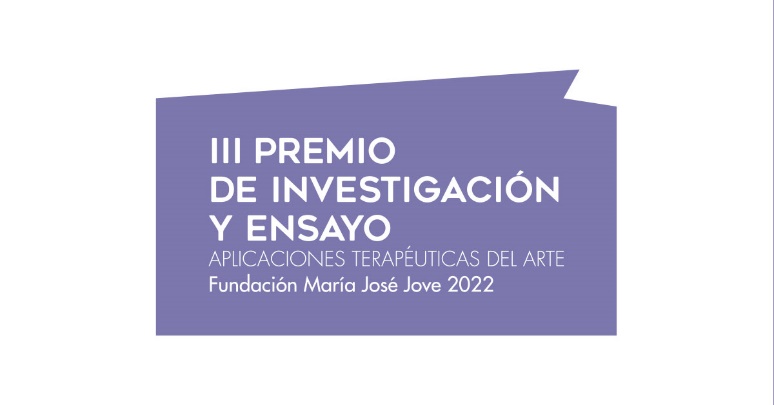 Resolución convocatoria Reunido el jurado de la convocatoria “III PREMIO DE INVESTIGACIÓN Y ENSAYO APLICACIONES TERAPÉUTICAS DEL ARTE FUNDACIÓN MARÍA JOSÉ JOVE /2022”:-D.ª Felipa Jove, presidenta de la Fundación María José Jove.D.Ángel Cagigas Balcaza, profesor de Psicología en la Universidad de Jaén y docente en el Máster de Arteterapia y Aplicaciones del Arte para el Diálogo y la Integración Social de la Universidad Pablo Olavide, y en el Máster en Investigación y Educación Estética: Artes, Música y Diseño de la Universidad de Jaén.D.ª Ana Hernández Merino, doctora en Bellas Artes y arteterapeuta. Codirectora del Master Arteterapia Universitat Politècnica de Valencia.D.ª Belén Sola Pizarro, doctora en Educación, investigadora y mediadora entre las prácticas artísticas contemporáneas, la etnografía experimental y las pedagogías críticas.D.ª Susana González, Licenciada en Bellas Artes, directora de la Colección de Arte Fundación María José Jove, investigadora y comisaria independiente. Exponen que, tras ratificar las bases publicadas del concurso, leer, revisar y realizar la evaluación de la totalidad de los trabajos presentados que cumplen las bases del certamen, deciden por unanimidad seleccionar como Ganador de la Convocatoria “III PREMIO DE INVESTIGACIÓN Y ENSAYO APLICACIONES TERAPÉUTICAS DEL ARTE FUNDACIÓN MARÍA JOSÉ JOVE /2022” el trabajo titulado:La rebelión de Artaud. Arte, locura y terapia, del autor Jorge Fernández Gonzalo (1982).El jurado ha valorado su originalidad; análisis y relación interdisciplinar; la claridad de exposición, la innovación y su articulación; el carácter histórico; la calidad literaria, así como su interés divulgativo sobre la relevante figura del poeta, actor, dibujante y dramaturgo Antonin Artaud (1896-1948).A continuación, se enumeran la relación de trabajos seleccionados como finalistas:- Estar juntos en obra. Prácticas artísticas participativas en contextos de diversidad para la construcción de comunicades más inclusivas.- La creación cinematográfica participativa como medio para la narración de experiencia adversas en la población migrante.- Análisis del proceso creativo con técnicas plásticas y gráficas: aportaciones de la Arteterapia clínica a la educación formal.- Cartas a ninguna parte.- Retrato y Resilencia. El retrato fotográfico como herramienta para el reconocimiento de la resiliencia entre mujeres con discapacidad intelectual.Y para que así conste, se levanta Acta con la conformidad de los presentes:-D.ª Felipa JoveD.Ángel Cagigas BalcazaD.ª Ana Hernández MerinoD.ª Belén Sola Pizarro D.ª Susana Glez.A Coruña, 25 de octubre de 2022